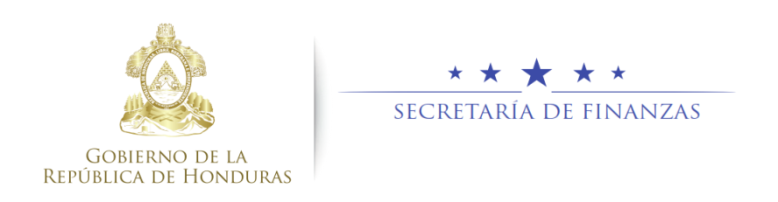 INVITACIÓN A PRESENTAR EXPRESION DE INTERESSEFIN-UAP-EI-011-2018SELECCIÓN DE FIRMA CONSULTORADISEÑO DEL SISTEMA DE PREVENCIÓN Y ALERTA TEMPRANA (SPAT) ORIENTADOS A LA SALUD Y SANIDAD FORESTALPrograma de Manejo Sostenible de Bosques BID 3878/BL-HOPor este medio comunicamos la tercera ampliación de plazo para recibir Expresiones de Interés de este proceso según lo siguiente:Las Firmas Consultoras interesadas pueden obtener más información en la dirección indicada a continuación: ozuniga@sefin.gob.hn  adquisicionespmsb@sefin.gob.hn  y deberán presentar sus Expresiones de Interes y demas documentos que acredite la formacion y experiencia de la empresa que en el Aviso de Expresion de Interes se les solicita.  Los documentos deberán enviarse a la dirección: Unidad Administradora de Proyectos, Séptimo Piso del Edificio de la Secretaría de Finanzas, Centro de Tegucigalpa, Honduras y/o al correo electrónico: ozuniga@sefin.gob.hn  adquisicionespmsb@sefin.gob.hn hasta el dia Jueves 06 de Diciembre del 2018 antes de las 5:00 p.m. (Hora Oficial de la República de Honduras). Para mayor información llamar los teléfonos +504 2220-0133, atención: Abog. Omar Humberto Zuniga.ROXANA MELANI RODRIGUEZ ALVARADO SECRETARIA DE ESTADO EN EL DESPACHO DE FINANZAS